ぐんま　ロールプレイシナリオ：ワンクリック：【　　　　】、サイト、ナレーター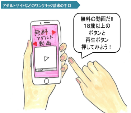 ナレーター【　　　　】がスマホでゲームについてしていたところ、『アダルト』とかれたサイトがてきました。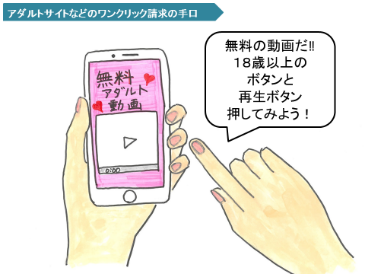 【　　　　】「んっ？のかぁ。ならいいかなぁ」ナレーター【　　　　】は『18』とかれたボタンと『ボタン』をしてみました。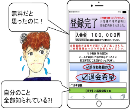 ナレータースマホのをると『』『おのを』『10』といてありました。【　　　　】「どうしよう！！だとっていたのに、10えなんて。をしたっていてある！のことをられちゃったってことなのかな？」ナレーター【　　　　】はをそうと、もボタンをしましたが、はえません。『の』というボタンがあったのでしてみました。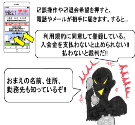 ナレーター【　　　　】が『の』というボタンを、サイトのにがつながりました。【　　　　】「もしもし、えてになってしまったんですが」サイト「そうですか。では、おとのをえてください。」【　　　　】「は【　　　　】です。んでいるのは、○○です。」サイト「おとおまいのをえさせていただきました。【　　　　】はボタンをしていますよね。ボタンをしたでがしていますので、はいではないですね。をってください。【　　　　】「そんなぁ。10もえないです。」サイト「ではのということでしょうか。のは、のならば、3でです。コンビニエンスストアでプリペイドカードを3し、カードのウラのをえてください。わないと、からがくことになりますよ。」【　　　　】「わかりました。では、でします。」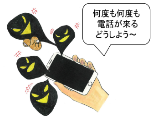 ナレーターからがとくなった【　　　　】はわれるままに、３のプリペイドカードをってカードのウラのをえました。しばらくすると、いろいろなから『があります』とがるようになりました。サイト「サイトがになっています。ってください！！」【　　　　】「もされて、いかないかも…　もうおないかも…　スマホてたいかも…　かぁけてぇ～～～！」